Liste d’effets scolaires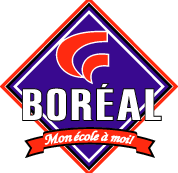 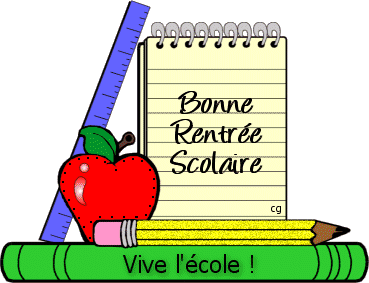 Prématernelle 3/4 ans 2018-20191 sac d’école (School Bag)1 paire d’espadrilles d’intérieur sans lacets et à semelles non marquantes* (Indoor running shoes, with no laces and non-marking soles)1 tablier de peinture ou vieille chemise (Painting apron or old shirt)2 boites de mouchoirs (Tissue boxes)24 crayons à colorier en bois (Wooden coloring pencils)16 crayons feutres lavables (Washable markers)1 gros bâton de colle blanche (pas violet) (Large glue stick – not violet)1 bouteille de colle blanche (White shool glue)1 paire de ciseaux à bouts ronds en métal (Metal round-tip scissors)1 étui à crayons (Pencil case)Tous les objets devraient être identifiés au nom de l’enfant. (All items should be identified with the child’s name).*Si les souliers sont à lacets, l’enfant doit être en mesure de les lacer seul. (If the shoes have laces, the child must be able to tie them).